PERSONAL MINISTRY INTEREST INVENTORYNEW BEGINNINGS CHURCHWe believe that God brings people and gifts together to equip the congregation to serve others in various forms of ministries. Please indicate every ministry in which you have interest and/or in which you are available to serve in the coming year. (Any position with an asterisk* indicates the individual must be a Partner in Ministry at New Beginnings Church).Interest    Experience   Available 		Job Title     Top of Form	   		Business Administrator: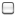 				Lay Leadership Council Member*: Administrative group for church 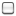 Business Administrator MinistriesTop of Form	   		Business Administrator:				Business Administrator: Provide administrative and financial guidance 				Volunteer Office Assistant: complete tasks assigned by the Office 					Admin.				Historian: Highlights church events with articles and photos			 	Trustee*: Care for the Church property and serve as the legal official of 					the Church property.				Cleaner: Clean and maintain the facilities of our church building				Mower: Responsible for mowing the grass				Decorator: Organize seasonal decorations, banners, and other 					appropriate displays			 	Interior Flower Caretaker: arrange and water the plants inside the 					building				Exterior Flower Caretaker: plant, cultivate, and water outside plants 				Treasurer*: keep the financial records, sign checks, and help propose the 					annual budget				Tithing Recorder: Count, sort, and record the offerings on Sunday and 					maintain a confidential record 				Director of Development: oversee capital improvement projects				Project Manager: provide management oversight of construction 					projects				Gifts Committee Chairperson*: chair the Gifts Committee, supervise 					terms, and give overall planning to the committee				Gifts Committee Members*: Help clarify roles and terms, and give 					assistance in filling those roles Hospitality & Guest Relations Ministries				Hospitality & Guest Relations Coordinator: Coordinate Ushers, 					Greeters, Hosts, set-up team, etc. 				Greeter Coordinator: Schedule and organize Greeters for each service				Greeter: Welcome people, handing out the bulletin and other worship 					aids				Host/Hostess: Make connections with visitors, provide information, and 					gift bags, introducing visitors to others 				New Visitor Follow-Up Team: Contact first time visitors with gift bag 					within a week of their first visit				Usher Coordinator*: Schedule and train ushers for seating people, 					taking offerings, and keeping people comfortable 				Usher: Assist people to find seats, assisting people where needed, help 					receive the offerings				Sunday Service Coordinator: Provide for the needs of the pastor, 					moderate the worship service and give the announcements 				Translator: Simultaneously translate the Sunday service as needed				Communion Coordinator*: Plan communion observances with Senior 					Pastor, keeping supplies in stock				Communion Team: Help prepare the bread and cups for communion 				Setup Coordinator*: Direct the Setup team for changing the auditorium				Setup Team: Move chairs, tables, etc. throughout the building as needed  				Safety Coordinator*:Provide safety guidelines and provide a level of 					safety during events				Safety Team: Implement our safety plan during eventsWorship Ministries				Worship Coordinator*: Develop the worship ministry and be 					responsible for all the music for worship services				Worship Leaders*: Lead worship and practices of the team, selecting 					and introducing new music regularly				Worship Team Member:  Facilitate the congregation’s participation in 					worship by vocal or instrumental means, modeling true worshipTechnical Arts Ministries:				Technical Arts Ministry Coordinator*: Recruit, schedule, and develop 					a team of persons who control sound, lights, etc.				LCD Operator: Responsible for downloading and showing all images, 					videos, and lyrics on the screen during services				Sound Board Operator: Maintain all sound equipment and ensure good 					quality sound to the entire sanctuary				Sound Assistants: Assist the Sound Board Operator				Lighting Operators: Adjust stage and house lights				Video Camera Operator: Capture the Sunday morning service on video				Recorded Audio Operator: Record assigned services				Production and Duplication Technician: Edit and duplicate CDs/DVDs 					of the Sunday service.				Media Creator: Generate and edit movie clips, slide shows, etc for use 					in the service				Staging Crew: Set up and take down all stage equipment as necessary				Website Technician: Maintain and manage the website for NBC				Photographer: Capture congregational events, programs, and projects in 					digital media and store and make available for future use				Historian: Keep a written and pictorial record of significant eventsMissions Ministries:				Missions Coordinator*: Lead Mission Support Team, plan mission trips, 					develop mission budget, and connect with mission agencies				Missions Support Team: Inform congregation of mission opportunities 					and prayer needs, develop mission budget, contact missionaries				Missions Team: Participate in mission trips, help raise funds, and report 					mission trip experiences				Community Outreach Coordinator*: Plan and organize events and 					activities to connect with un-churched persons in our region				Liaison: Represent our church, communicate and advocate for 					local organizations that we support				College Outreach Cordinator*: Serve as the main contact person and 					organize mentors and activities with students from nearby schoolsFellowship Ministries:				Fellowship Coordinator*: Coordinate a team for fellowship events, 					develop a budget, schedule social events for the congregation				Coffee Spot Coordinator: Provide hot beverages on Sunday mornings				Kitchen Coordinator: Keep the kitchen clean, organized and supplied 					for meal preparation and supervise the sign-out sheet.				Social/Meals Coordinator: Plan and coordinate 12 social events per year				Cookie Ministry Coordinator: Provide cookies and drink after services, 					scheduling cookie providers, servers and cleanup				Meals Ministry Coordinator: Organize persons to provide meals for 					people in need within our church				Special Events Coordinator: Plan and organize congregational events 					not scheduled on the calendar (funeral meals, guest speakers, etc.)				Special Events Team Member: Assist the Special Events Coordinator 					with decoration, cleanup, and other planning as requestedDrama Ministries:				Drama Coordinator*: Select skits or drama, recruit players, schedule, 					and lead practices for dramatic presentations for our congregation. 				Drama Team Member: Perform in plays and skits as planned by the 					drama coordinator and requested by the pastor.Adult Ministries:				Adult Education Coordinator*: Plan classes and recruit teachers for 					various teaching opportunities in the congregation.				Adult Education Teacher*: Teach a class or classes as requested by the 					Adult Education Coordinator.				Library Coordinator: Keep the church library organized and promoted 					in the congregation				Care Group Coordinator*: Organize and lead care group leaders, 					provide opportunities for growth, training and leadership.				Care Group Leader*: Give leadership to a Care Group, helping them in 					worship, Bible study, fellowship, ministry, and outreach.				Deacon*: Assist the congregation in meeting the physical and material 					needs of people within NBC and in our community.				Discipleship Team*: Provide long-term follow up of new believers 					through mentoring, encouraging, and teaching.				Altar Ministry: Pray with persons at the altar and follow up, whether 					new believers or persons in need.				Prayer Ministry Coordinator*: Promote corporate and individual 					prayer within the congregation.				Hospital Visitation Team Member: Visit and minister in the hospital or 					home setting as requested by the Ministries Pastor.				Men’s Ministry Coordinator* Coordinate ministry ideas and events for 					the men in the congregation				Women’s Ministry Coordiantor*: Coordinate ministry ideas and events 					for the women in the congregation				Softball Coach: Attend league meetings, recruit players, maintain 					equipment, coach the team and pray for each team member.				Basketball Coach: Attend league meetings, recruit players, maintain 					equipment, coach the team and pray for each team member.				Volleyball Coach: Attend league meetings, recruit players, maintain 					equipment, coach the team and pray for each team member.I wish to play basketball.  softball  volleyball.Children’s & Youth Ministries				King’s Kids Leader (4-7 years old)*: Provide an age-appropriate 					Sunday church experience with the help of assistants				King’s Kids Leader (8-12 years old)*: Provide an age-appropriate 					Sunday church experience with the help of assistants				King’s Kids Assistant: Help the King’s Kids Leader as requested				Children’s Ministry Assistant*: Assist the Children’s Pastor with 					planning and staffing for King’s Kids and Sunday School				Children’s Ministry Attendant: Serve as host/hostess, greet visitors, 					helping them understand our check-in system and class placement				Pre-K Sunday School Teacher*: Teach Bible content, give love, and 					model Christian principles				Grades K-2 Sunday School Teacher*: Teach Bible content, give love, 					and model Christian principles				Grades 3-5 Sunday School Teacher*: Teach Bible content, give love, 					and model Christian principles				Nursery Coordinator*: Schedule and supervise persons for nursery 					care, ensure toys are clean and safe, and follow safety guidelines				Nursery Care Provider: Care for the infants up to age 3 during Sunday 					school and worship service.				Nursery Host/Hostess Check-In: Record the names of children and their 					parents as they arrive for services, giving identifying tickets				High School Youth Leader*: Shepherd, teach, model, and encourage the 					youth to be effective disciples				Assistant High School Youth Leader: Assist the Youth Leader in 					shepherding, teaching, modeling, and encouraging the youth  				High School Sunday School Teacher*: Teach and model Christian 					principles for high school age children				Middle School Youth Leader*: Lead the middle school aged children in 					a variety of activities and events				Assistant Middle School Youth Leader: Help in leading the middle 					school aged children in a variety of activities and events				Middle School Sunday School Teacher*: Help kids learn to apply Bible 					teachings to life issues by teaching, example, and loving careBottom of Form